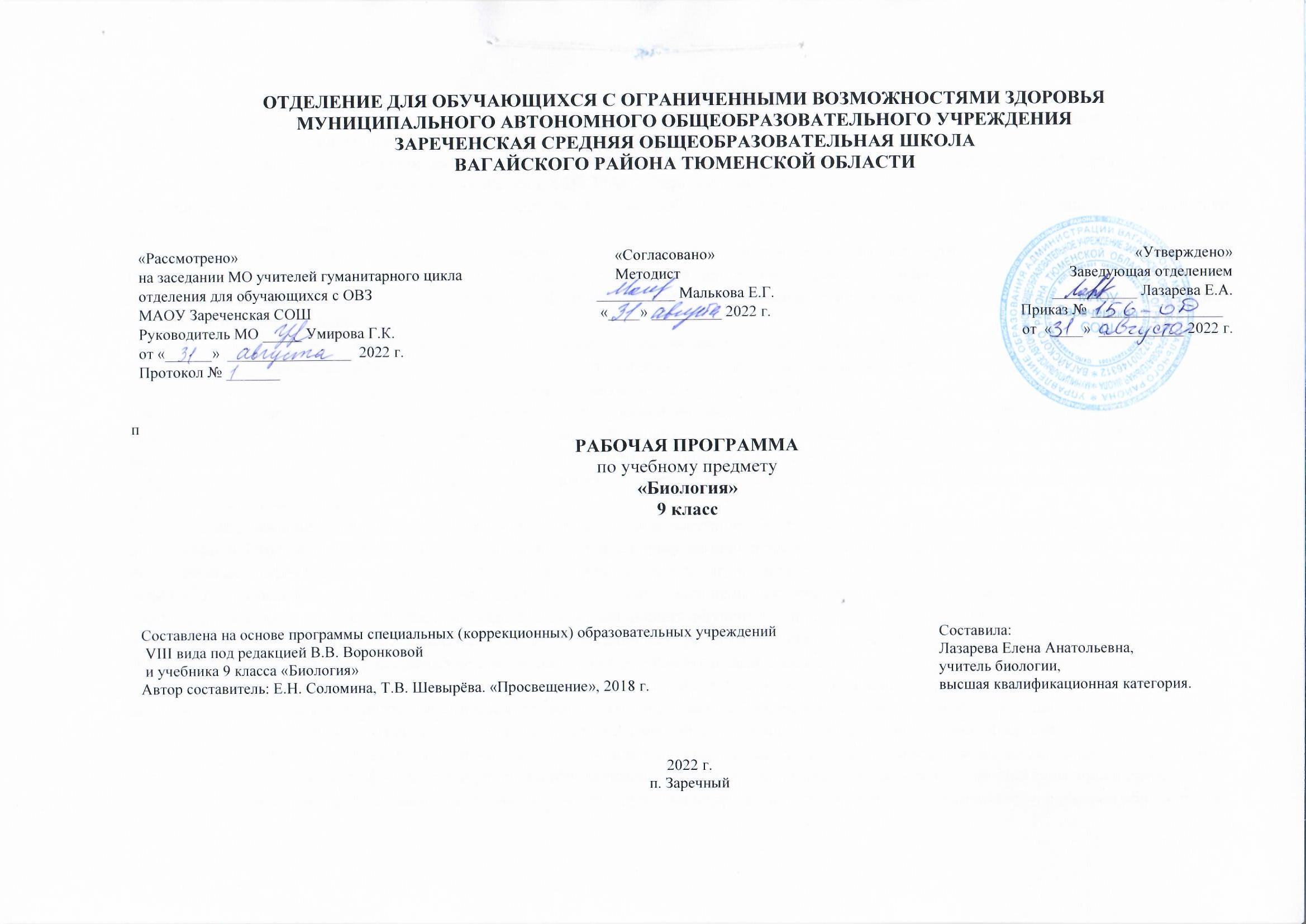 1.Пояснительная запискаРабочая программа по учебному предмету «Биология» 9 класс образования обучающихся с интеллектуальными нарушениями разработана на основании следующих нормативно – правовых документов:Программы специальных (коррекционных) образовательных учреждений VIII вида 5-9 кл. под редакцией В.В.Воронковой.Учебный план отделения для обучающихся с ОВЗ МАОУ Зареченская СОШ.Рабочая программа по биологии в 9  классе составлена с учётом особенностей познавательной деятельности обучающихся и способствует их умственному развитию.Преемственные связи между разделами обеспечивают целостность биологического курса, а его содержание способствует правильному поведению в соответствии с законами природы и общечеловеческими ценностями. Уроки биологии вооружают обучающихся знаниями об основных элементах неживой и живой природы, формируют правильное понимание и отношение к природным явлениям, воспитывают бережное отношение к природе.Известно, что ощущения человека, получаемые от внешнего мира, являются первой ступенью в его познании, на следующей ступени приобретаются знания в виде понятий, правил, законов. Чтобы знания обучающихся были осознанными и отражали объективную сущность действительности, процесс обучения должен обеспечить опору на их ощущения.Уроки биологии играют огромную роль в развитии и поддержании интереса обучающихся к учению. Предметная наглядность, связь с жизненным опытом, практическая значимость изучаемого на уроках материала позволяют обогащать впечатления, поддерживать внимание обучающихся в течение всего урока, формировать мотивацию. Изучение предмета дает возможность вовлекать обучающихся в природоохранную работу, что способствует формированию экологической культуры, необходимой в процессе социальной адаптации в общество выпускников школы.Для обучающихся с интеллектуальными нарушениями характерен основной общий признак – нарушение сложных форм познавательной деятельности. Обучение в специальной школе должно носить коррекционно-развивающий характер. Коррекции подлежат не только недостатки психофизического развития, общие для всех учащихся имеющих нарушения интеллекта, но и недостатки, характерные для отдельной личности (индивидуальная коррекция). В классе может быть несколько учеников, требующих разных мер индивидуальной коррекции. Основная задача в процессе коррекционно-развивающего обучения – организация учебной деятельности каждого ученика, направленной на формирование познавательной самостоятельности, развитие и формирование способностей, нравственных убеждений. Биология как предмет имеет ряд преимуществ в выполнении данной важнейшей задачи. Познать природу – значит понять законы, по которым она развивается, осмыслить причинно-следственные связи и отношения между явлениями и предметами окружающей действительности, овладеть методами самостоятельного изучения объекта. Современная организация обучения направлена не столько на увеличение объема знаний, сколько на обучение приемам умственной деятельности, анализу, сравнению, обобщению, классификации. Разделы биологии, изучающие неживую и живую природу, дают богатый материал для развития всех умственных операций школьника.Вследствие нарушений психофизического развития обучающиеся быстрее утомляются, отвлекаются от главной цели урока при его однообразном ведении. Преподавание биологии направлено также на коррекцию недостатков интеллектуального развития обучающихся. В процессе изучения природы происходит развитие у школьников наблюдательности, речи и мышления. Они учатся устанавливать простейшие причинно-следственные отношения и взаимосвязь живых организмов с неживой природой, взаимосвязи человека с неживой природой и влияние на нее.Данная рабочая программа предполагает ведение наблюдений, организацию практических работ, демонстрацию опытов и проведение экскурсий, которые посильны для обучающихся. Особый интерес вызывают просмотр и обсуждение видеосюжетов.На уроках биологии целесообразно использовать дидактические игры, которые позволяют в разнообразной форме не только изучить новый материал, закрепить, но и проверить знания обучающихся, что позволяет выявить степень усвоения изученного материала. Использование дидактических игр Лифановой Т.В. на уроках помогает эффективно решать дидактические, коррекционно-развивающие и воспитательные задачи.Применение разнообразных средств обучения на уроках биологии позволяют повысить качество обучения и способствуют формированию у обучающихся познавательного интереса к изучаемому предмету.Все это дает возможность более целенаправленно способствовать воспитанию мотивации к изучаемому предмету, более эффективно решать коррекционные задачи.2.Общая характеристика предмета «Биология» в 9  классе.Данная рабочая программа по естествознанию разработана с учётом изменений, происходящих в современном обществе, и новых данных естествоведческих наук.Основной целью курса будет являться создание комплекса условий для максимального развития личности каждого ребёнка с нарушением интеллекта при изучении естествознания.Коррекционные задачиСпособствовать запоминанию и воспроизведению изученного материала.Выработка умений устанавливать причинно – следственные связи.Учить связно и развёрнуто излагать учебный материал, опираясь на таблицы, схемы, рисунки.Объяснять сложные понятия на основе текста учебника, таблицы.Выделять несколько отличительных признаков, находить среди них главные, проводить сравнение двух объектов.Способствовать развитию познавательных процессов на основе анализа, сравнения, последовательного выполнения заданий; в процессе работы с планом, схемой, таблицей.Развивать умение самостоятельно делать выводы.Развивать умение поддерживать беседу при обсуждении учебной проблемы.Учить применять ранее полученные знания.Совершенствовать навыки работы с учебником, самостоятельно читать текст, составлять полные развёрнутые ответы, делать выводы.Рабочая программа «Биология» состоит из раздела «Человек и его здоровье».
Данная программа предполагает ведение наблюдений, организацию лабораторных и практических работ, демонстрацию опытов и      В разделе «Человек» (9 класс) человек рассматривается как биосоциальное существо. Основные системы органов человека изучаются, опираясь на сравнительный анализ жизненных функций важнейших групп растительных и животных организмов (питание и пищеварение, дыхание, перемещение веществ, выделение, размножение). Это позволит умственно отсталым учащимся воспринимать человека как часть живой природы.
      Учитывая факт завершенности обучения в школе и переход к самостоятельной жизни, в 9 классе в разделе «Человек» впервые предлагается изучение тем «Размножение и развитие», «Средства защиты от беременности» и т. п.
В программу включены темы, связанные с сохранением здоровья человека. Учащиеся знакомятся с распространенными заболеваниями, узнают о мерах оказания доврачебной помощи.      В результате изучения естествоведческого курса учащиеся должны получить общие представления о разнообразии и жизнедеятельности растительных и животных организмов, о человеке как биосоциальном существе, как виде, живом организме, личности, об условиях его существования, о здоровом образе жизни. Учащиеся должны понять практическое значение знаний о человеке для решения бытовых, медицинских и экологических проблем.Формы организации учебного процесса, технологии.Программа предусматривает проведение традиционных уроков, обобщающих уроков, урока – экскурсии. Используется фронтальная, групповая, индивидуальная работа, работа в парах, в том числе выполнение практических работ.Технологии обучения:- дифференцированное обучение;- личностно-ориентированное обучение.3.Описание места учебного  предмета в учебном плане.Курс «Биология» в 9 классе входит в образовательную область «Естествознание». Обучение естествознанию рассчитано на 2 часа в неделю (68 часов в год).4.Личностные и предметные результатыВ процессе обучения происходит формирование способности и готовности использовать элементарные знания и умения в повседневной жизни. Изучение учебного материала по годам обучения опирается на принцип от простого к сложному, от известного к неизвестному.Личностные:Положительное отношение и интерес к изучению природы, человека, истории и географии своей страны;Способность к самооценке;Знание основных правил поведения в природе и ориентация на их выполнение;Понимание необходимости здорового образа жизни, соблюдение правил безопасного поведения в природе;Чувство прекрасного на основе знакомства с природой и культурой родного края;Устойчивый интерес к изучению природы, человека, своей страны;Умение оценивать трудность предлагаемого знания;Адекватная самооценка;Ответственность за выполнение своей части работы при занятиях в группе;Установка на здоровый образ жизни и её реализация;Осознанные устойчивые эстетические предпочтения в мире природы;.Положительное отношение к культурным ценностям;Основы экологической культуры;Целостное представление о природе и обществе как компонентах единого мира.Регулятивные:2.1. Определять и формулировать цель деятельности на уроке с помощью учителя;2.2. Проговаривать последовательность действий на уроке;2.3. Высказывать свое предположение (версию) на основе работы с иллюстрацией учебника;2.4. Работать по предложенному учителем плану;2.5. Выстраивать проблемный диалог (ситуации), коллективное решение проблемных вопросов;2.6. Отличать верно выполненное задание от неверного;2.7. Совместно с учителем и другими учениками давать эмоциональную оценку деятельности класса на уроке.3. Познавательные:3.1. Ориентироваться в своей системе знаний: отличать новое от уже известного с помощью учителя;3.2. Делать предварительный отбор источников информации: ориентироваться в учебнике;3.3. Добывать новые знания: находить ответы на вопросы, используя учебник, свой жизненный опыт и информацию, полученную на уроке, выполнять индивидуальные задания;3.4. Перерабатывать полученную информацию: делать выводы в результате совместной работы всего класса; сравнивать и группировать предметы и их образы;3.5. Моделировать экологические связи с помощью графических и динамических схем;3.6. Преобразовывать информацию из одной формы в другую: подробно пересказывать небольшие тексты, называть их тему.4. Коммуникативные:4.1. Доносить свою позицию до других: оформлять свою мысль в устной речи (на уровне предложения или небольшого текста);4.2. Слушать и понимать речь других;4.3. Участвовать в диалоге на уроке и в жизненных ситуациях;4.4. Совместно договариваться о правилах общения и поведения в школе и следовать им (основные формы приветствия, просьбы, благодарности, извинения, прощания; культура поведения в общественных местах);4.5. Выполнять различные роли в группе (лидера, исполнителя, критика; осваивать ролевые игры);4.6. Работать в группе и паре, взаимодействовать при выполнении заданий в паре: устанавливать очерёдность действий, осуществлять взаимопроверку.Основные требования к знаниям и умениям обучающихся:Учащиеся должны знатьУчащиеся должны уметь9 классназвание, элементарные функции и расположение основных органов в организме,о влиянии физической нагрузки на организм;
нормы правильного питания;
о вредном влиянии никотина, алкоголя и наркотиков на организм человека;
названия специализации врачей, к которым можно обращаться за помощью;
 меры предупреждения сколиоза;
свою группу крови и резус-фактор;
норму кровяного давления;
состояние своего зрения и слуха;
 санитарно-гигиенические правила.применять приобретенные знания о функциях человеческого организма в повседневной жизни с целью сохранения и укрепления здоровья;
соблюдать санитарно-гигиенические требования;
измерять температуру тела;оказывать доврачебную помощь при вывихах, порезах, кровотечении, ожогах.5.Содержание предмета «Биология» в 9 классе9 класс БиологияВ 9 классе в курсе предмета «Биология» изучается раздел «Человек». При изучении этого раздела обучающиеся получают элементарные сведения об анатомии, физиологии и гигиене человека. Учащиеся знакомятся с человеческим организмом и условиями, которые благоприятствуют, либо вредят нормальной его жизнедеятельности. Учащимся сообщаются сведения о необходимости правильного питания, соблюдения гигиенических требований, профилактики заболеваний. Они получают представления о вреде курения, употребления спиртных напитков и наркотических веществ. При изучении программного материала обращается внимание учащихся на значение физической культуры и спорта для здоровья, закаливания организма и нормальной его жизнедеятельности.Основная цель предмета «Биология»:Формирование представлений об анатомии, физиологии и гигиене организма человека.Из поставленной цели вытекают следующие задачи:- Сообщение обучающимся знаний о строении и жизнедеятельности организма человека;- Развитие памяти, внимания, мышления, зрительного восприятия, устной речи средствами предмета «Биология»;- Привитие навыков, способствующих сохранению и укреплению здоровья человека.Содержание курса «Биология. Человек.» соответствует следующим принципам:1. Краеведения. В изучении человека опора осуществляется на ближайшее природное окружение.2. Динамичности. Человек рассматривается не статично, а в динамике своего развития. При этом рассматриваются взаимосвязи и взаимозависимости окружающего мира и деятельности человека.Коррекционно-образовательные задачи:1. Формирование у обучающихся новых знаний о человеке, строении его органов и систем органов, их взаимосвязях и взаимозависимостях.2. Систематизация, обобщение и уточнение знаний обучающихся о строении человека его жизнедеятельности.3. Формирование основ для социальной адаптации обучающихся в будущей жизни.4. Формирование умений наблюдать себя, процессы, происходящие в своём организме, сравнивать их, составлять описания (устные), используя в речи итоги наблюдений, отмечать простые фенологические данные.5. Формирование бережного отношения к своему организму, своему здоровью.Коррекционно-развивающие задачи:1. Развитие динамичности восприятия.2. Формирование умений и навыков продуктивной обработки информации.3. Коррекция и развитие высших психических функций (памяти, внимания, мышления, речи).4. Формирование положительной мотивации к изучению предметов естествоведческого цикла.Коррекционно-воспитательные задачи:1. Формирование основ научного мировоззрения.2. Формирование валеологических представлений по отношению к себе и своему организму.3. Формирование эстетического и этического отношения к своему восприятию окружающего мира.4. Воспитание бережного отношения к своему здоровью и здоровью окружающих людей.5. Формирование волевых качеств личности6. Формирование умения взаимодействовать в коллективе.Профориентационные задачи:- реализуются на уроках «Биология» в 9 классе через изучение следующих тем:• Мир, который нас окружает. Я в окружающем мире.• Известные люди моей страны. Профессии нашего региона, требования, предъявляемые к этим профессиям. Чем и как я могу быть полезен своему региону.• Экология. Охрана окружающей среды нашего региона. Я для людей, люди для меня.Введение       Роль и место человека в природе.
      Значение знаний о своем организме и укреплении здоровья.Общее знакомство с организмом человека      Краткие сведения о клетке и тканях человека.
      Основные системы органов человека. Органы опоры и движения, дыхания, кровообращения, пищеварения, выделения, размножения, нервная система, органы чувств. Расположение внутренних органов в теле человека.Опора и движениеСкелет       Значение опорных систем в жизни живых организмов: растений, животных, человека. Значение скелета человека. Развитие и рост костей. Основные части скелета: череп, скелет туловища (позвоночник, грудная клетка), кости верхних и нижних конечностей.
      Череп.
      Строение позвоночника. Роль правильной посадки и осанки человека. Меры предупреждения искривления позвоночника. Грудная клетка и ее значение.
      Кости верхних и нижних конечностей. Соединения костей: подвижные, полуподвижные, неподвижные.
      Сустав, его строение. Связки и их значение. Растяжение связок, вывих сустава, перелом костей. Первая доврачебная помощь при этих травмах.Практические работы      Определение правильной осанки.
      Изучение внешнего вида позвонков и отдельных костей (ребра, кости черепа, рук, ног). Наложение шин, повязок.Мышцы       Движение — важнейшая особенность живых организмов (двигательные реакции растений, движение животных и человека).
      Основные группы мышц в теле человека: мышцы конечностей, мышцы шеи и спины, мышцы груди и живота, мышцы головы и лица.
      Работа мышц: сгибание, разгибание, удерживание. Утомление мышц.
      Влияние физкультуры и спорта на формирование и развитие мышц. Значение физического труда в правильном формировании опорно-двигательной системы. Пластика и красота человеческого тела.Наблюдения и практическая работа      Определение при внешнем осмотре местоположения отдельных мышц.
      Сокращение мышц при сгибании и разгибании рук в локте.
      Утомление мышц при удерживании груза на вытянутой руке.Кровообращение       Передвижение веществ в организме растений и животных. Кровеносная система человека.
      Кровь, ее состав и значение. Кровеносные сосуды. Сердце. Внешний вид, величина, положение сердца в грудной клетке. Работа сердца. Пульс. Кровяное давление. Движение крови по сосудам. Группы крови.
      Заболевания сердца (инфаркт, ишемическая болезнь, сердечная недостаточность). Профилактика сердечно-сосудистых заболеваний.
      Значение физкультуры и спорта для укрепления сердца. Сердце тренированного и нетренированного человека. Правила тренировки сердца, постепенное увеличение нагрузки.
      Вредное влияние никотина, спиртных напитков, наркотических средств на сердечно-сосудистую систему. Первая помощь при кровотечении. Донорство — это почетно.Наблюдения и практические работы      Подсчет частоты пульса и измерение кровяного давления в спокойном состоянии и после дозированных гимнастических упражнений.
      Обработка царапин йодом. Наложение повязок на раны.
      Элементарное чтение анализа крови. Запись нормативных показателей РОЭ, лейкоцитов, тромбоцитов.
      Измерение с помощью учителя кровяного давления.
      Запись в тетради своей группы крови, резус-фактора, кровяного давления.
      Демонстрация примеров первой доврачебной помощи при кровотечении.Дыхание       Значение дыхания для растений, животных, человека.
      Органы дыхания человека: носовая и ротовая полости, гортань, трахея, бронхи, легкие.
      Состав вдыхаемого и выдыхаемого воздуха. Газообмен в легких и тканях.
      Гигиена дыхания. Необходимость чистого воздуха для дыхания. Передача болезней через воздух (пыль, кашель, чихание). Болезни органов дыхания и их предупреждение (ОРЗ, гайморит, тонзиллит, бронхит, туберкулез и др.).
      Влияние никотина на органы дыхания.
      Гигиенические требования к составу воздуха в жилых помещениях. Загрязнение атмосферы. Запыленность и загазованность воздуха, их вредное влияние.
      Озеленение городов, значение зеленых насаждений, комнатных растений для здоровья человека.Демонстрация доврачебной помощи при нарушении дыхания (искусственное дыхание).Питание и пищеварение       Особенности питания растений, животных, человека. Значение питания для человека. Пища растительная и животная. Состав пищи: белки, жиры, углеводы, вода, минеральные соли. Витамины. Значение овощей и фруктов для здоровья человека. Авитаминоз.
      Органы пищеварения: ротовая полость, пищевод, желудок, поджелудочная железа, печень, кишечник.
      Здоровые зубы — здоровое тело (строение и значение зубов, уход, лечение). Значение пережевывания пищи. Отделение слюны. Изменение пищи во рту под действием слюны. Глотание. Изменение пищи в желудке. Пищеварение в кишечнике.
      Гигиена питания. Значение приготовления пищи. Нормы питания. Пища народов разных стран. Культура поведения во время еды.
      Заболевания пищеварительной системы и их профилактика (аппендицит, дизентерия, холера, гастрит). Причины и признаки пищевых отравлений. Влияние вредных привычек на пищеварительную систему. Доврачебная помощь при нарушениях пищеварения.Демонстрация опытов      Обнаружение крахмала в хлебе, картофеле. Действие слюны на крахмал.
      Демонстрация правильного поведения за столом во время приема пищи, умения есть красиво.Выделение       Роль выделения в процессе жизнедеятельности организмов. Органы образования и выделения мочи (почки, мочеточник, мочевой пузырь, мочеиспускательный канал).
      Внешний вид почек, их расположение в организме человека. Значение выделения мочи.
      Предупреждение почечных заболеваний. Профилактика цистита.Практические работы      Зарисовка почки в разрезе.
      Простейшее чтение анализа мочи (цвет, прозрачность, сахар).Размножение и развитие       Особенности мужского и женского организма.
      Культура межличностных отношений (дружба и любовь; культура поведения влюбленных; добрачное поведение; выбор спутника жизни; готовность к браку; планирование семьи).
      Биологическое значение размножения. Размножение растений, животных, человека.
      Система органов размножения человека (строение, функции, гигиена юношей и девушек в подростковом возрасте). Половые железы и половые клетки.
      Оплодотворение. Беременность. Внутриутробное развитие. Роды. Материнство. Уход за новорожденным.
      Рост и развитие ребенка.
      Последствия ранних половых связей, вред ранней беременности. Предупреждение нежелательной беременности. Современные средства контрацепции. Аборт.
      Пороки развития плода как следствие действия алкоголя и наркотиков, воздействий инфекционных и вирусных заболеваний.
      Венерические заболевания. СПИД. Их профилактика.Покровы тела       Кожа и ее роль в жизни человека. Значение кожи для защиты, осязания, выделения пота и жира, терморегуляции.
      Производные кожи: волосы, ногти.
      Закаливание организма (солнечные и воздушные ванны, водные процедуры, влажные обтирания).
      Оказание первой помощи при тепловом и солнечном ударах, термических и химических ожогах, обморожении, поражении электрическим током.
      Кожные заболевания и их профилактика (педикулез, чесотка, лишай, экзема и др.). Гигиена кожи. Угри и причины их появления. Гигиеническая и декоративная косметика. Уход за волосами и ногтями. Гигиенические требования к одежде и обуви.Практическая работа      Выполнение различных приемов наложения повязок на условно пораженный участок кожи.Нервная система       Строение и значение нервной системы (спинной и головной мозг, нервы).
      Гигиена умственного и физического труда. Режим дня. Сон и его значение. Сновидения. Гигиена сна. Предупреждение перегрузок, чередование труда и отдыха.
      Отрицательное влияние алкоголя, никотина, наркотических веществ на нервную систему.
      Заболевания нервной системы (менингит, энцефалит, радикулит, невралгия). Профилактика травматизма и заболеваний нервной системы.
      Органы чувств       Значение органов чувств у животных и человека.
      Строение, функции и значение органов зрения человека. Болезни органов зрения, их профилактика. Гигиена зрения. Первая помощь при повреждении глаз.
      Строение и значение органа слуха. Заболевания органа слуха, предупреждение нарушений слуха. Гигиена.
      Органы осязания, обоняния, вкуса (слизистая оболочка языка и полости носа, кожная чувствительность: болевая, температурная и тактильная). Расположение и значение этих органов.
      Охрана всех органов чувств.6. Календарно-тематическое планирование9 класс7. Учебно-методическое и материально-техническое обеспечение образовательного процесса:Учебник: Соломина Е.Н., Шевырева Т.В. « Биология. Человек», 9 класс.  Интернет-ресурсы:http://tana.ucoz.ru- современные уроки.http://pedsovet.su- методические материалы для уроков биологииhttp://fcior.edu.ru. – коллекция электронных образовательных ресурсов нового поколения.http://school-collection.edu.ru.- документы, презентации, электронные таблицы, видеоролики.http://obi.img.ras.ru.- база знаний по биологии человекаТехнические средства обучения.Компьютер. Проектор.№Тема урока.ЧасыДата проведенияДата проведения№Тема урока.Часыпланфакт1Сходство и различие человека и животных.12Строение клетки.13Ткани. органы и системы органов.14Опорно-двигательная система.15Состав и строение костей.16Соединение костей.17Череп.18Скелет туловища.19Скелет конечностей.110Первая помощь при ушибах, вывихах, растяжениях.111Строение и значение мышц.112Основные группы мышц.113Работа мышц.114Предупреждение искривления позвоночника. Плоскостопие.115Значение ОДС.116Органы и системы органов.117Значение крови и кровообращения.118Состав крови.119Органы кровообращения. Сосуды.120Строение и работа сердца.121Подсчёт частоты пульса.122Большой и малый круги кровообращения.123Предупреждение заболеваний сердца и сосудов.124Вредное влияние курения и употребления спиртных напитков на сердце и сосуды.125Первая помощь при кровотечениях.126Органы дыхания.127Строение лёгких.128Гигиена дыхания. Искусственное дыхание.129Болезни органов дыхания  и их предупреждение.130Повторение органов дыхания.131Состав вдыхаемого и выдыхаемого воздуха. Определение объёма грудной клетки.132Охрана воздушной среды.133Пищеварительная система человека.134Питательные вещества.135Витамины.136Органы пищеварения.137Ротовая полость. Зубы.138Изменение пищи в желудке.139Изменение пищи в кишечнике.140Гигиена и нормы питания.141Уход за зубами и ротовой полостью.142Профилактика желудочно-кишечных заболеваний.143Предупреждение инфекционных заболеваний.144Пищевые отравления.145Причины пищевых отравлений.146Обобщение по теме "Пищеварительная система человека"147Значение выделения. Строение почек.148Предупреждение заболеваний органов выделительной системы.149Кожа и её роль в жизни человека.150Уход за кожей, волосами, ногтями.151Закаливание организма.152Первая помощь при тепловых и солнечных ударах. Первая помощь при ожогах и обморожениях.153Нервная система. Головной и спинной мозг.154Нервы.155Значение нервной системы.156Режим дня, гигиена труда.157Сон и его значение.158Вредное влияние курения и употребления спиртных напитков на нервную систему.159Органы чувств. Орган зрения.160Гигиена зрения.161Орган слуха.162Гигиена слуха.163Орган обоняния.164Орган вкуса.165Охрана здоровья человека.166Система учреждений здравоохранения в Российской Федерации.167"Наш выбор -здоровье"168Итоговый урок по теме "Организм человека"1